           Домашнее задание по сольфеджио 9 класс от 16.12.22Разучить свою партию в трехголосии: выучить слова и петь свой голос в трио сначала как одноголосный номер, затем с аккомпанементом из остальных двух голосов.Петь с аккомпанементом верхний голос из фрагмента задания по ЭТМ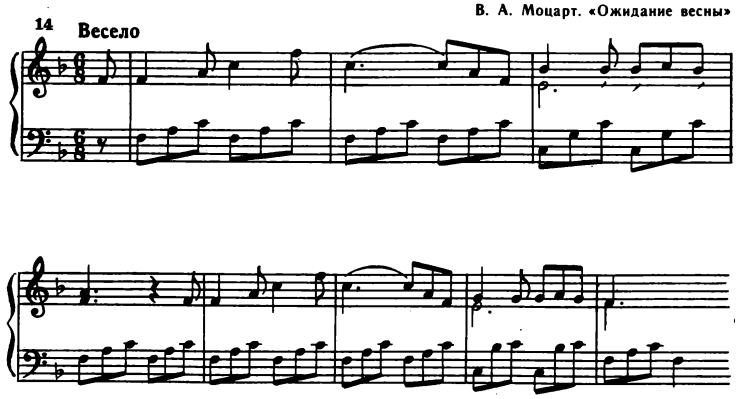 